КРАТКОСРОЧНЫЙ ПЛАН Ход урокАлгебра и начала анализа                                                Урок №16            6.10.2014г.10 Б ,В   классТема :        Свойства функцииТема :        Свойства функцииТема :        Свойства функцииОсновные цели и задачи урокаПовторение свойств функции; коррекция имеющихся знаний, умений; воспитание интереса к математике, умения сотрудничать в группе.Развивать практические навыки учащихся работы с графиками; умения применять теоретические знания при выполнении заданий; развивать самостоятельное мышление учащихся;Прививать целеустремленность,  воспитание умений  работать  в  группе,  чувства  ответственности,  взаимопомощи.Повторение свойств функции; коррекция имеющихся знаний, умений; воспитание интереса к математике, умения сотрудничать в группе.Развивать практические навыки учащихся работы с графиками; умения применять теоретические знания при выполнении заданий; развивать самостоятельное мышление учащихся;Прививать целеустремленность,  воспитание умений  работать  в  группе,  чувства  ответственности,  взаимопомощи.Ожидаемые результаты освоения темыОпределение и основные понятия функции, области определения, области значения, четности, точек экстремумаНаходить по заданной аналитически или графически область определения, область значения, четность, точки экстремума наибольшее и наименьшее значенияОпределение и основные понятия функции, области определения, области значения, четности, точек экстремумаНаходить по заданной аналитически или графически область определения, область значения, четность, точки экстремума наибольшее и наименьшее значенияОбщие учебные умения и навыкиНавыки самоконтроля, умение работать в паре, слушать и конспектировать лекциюНавыки самоконтроля, умение работать в паре, слушать и конспектировать лекциюКлючевые идеи урокаФункция, область определения и множество значений функции, точки экстремума наибольшее и наименьшее значенияФункция, область определения и множество значений функции, точки экстремума наибольшее и наименьшее значенияТип урокаПовторение, расширение и закрепление знаний и умений по теме свойства функцииПовторение, расширение и закрепление знаний и умений по теме свойства функцииМетоды обученияНаглядный (презентация), словесный (беседа, объяснение),  интерактивный, с элементами технологии дифференцированного обучения учащихсяНаглядный (презентация), словесный (беседа, объяснение),  интерактивный, с элементами технологии дифференцированного обучения учащихсяФормы организации учебной деятельности учащихсяфронтальная; групповая; парная; индивидуальнаяфронтальная; групповая; парная; индивидуальнаяИспользуемые интерактивные методы обученияиспользования материалов ЭОРиспользования материалов ЭОРПрименение модулейОбучение критическому мышлению; оценивание для обучения и оценивание обучения; использование информационно-коммуникационных технологий в преподавании; обучение талантливых и одаренных детей; преподавание и обучение в соответствии с возрастными особенностями учеников; управление и лидерство в обучении.Обучение критическому мышлению; оценивание для обучения и оценивание обучения; использование информационно-коммуникационных технологий в преподавании; обучение талантливых и одаренных детей; преподавание и обучение в соответствии с возрастными особенностями учеников; управление и лидерство в обучении.Оборудование и материалыУчебник, Интерактивная доска, эскизы  графика  функции (заранее  изображается  на  доске  или  листах)Учебные  модули ОМС ФЦИОР, Единая коллекция  ЦОР, Ресурсы на CD/DVD  (электронное издание) «Функции и графики. Открытая математика 2.6» Физикон,  «Математика 5-11» Дрофа–ДОС для НФПК, ресурсы сайта UzTest.ru.   Учебник, Интерактивная доска, эскизы  графика  функции (заранее  изображается  на  доске  или  листах)Учебные  модули ОМС ФЦИОР, Единая коллекция  ЦОР, Ресурсы на CD/DVD  (электронное издание) «Функции и графики. Открытая математика 2.6» Физикон,  «Математика 5-11» Дрофа–ДОС для НФПК, ресурсы сайта UzTest.ru.   Этапы урокаЭтапы урокаУчебный элемент с указанием заданийРуководство организации деятельности1. Орг. момент1. Орг. моментВступительное слово учителя. Сообщение цели урока, порядка проведения, используемых материалах2. Вводное повторение 2. Вводное повторение Актуализация знаний – беседа, во время которой ученики вспоминают необходимые сведения из ранее изученного материала.  Учебные  модули ОМС ФЦИОР:Обобщение понятия функции. Свойства функции. И11, 4, 5 страница выводится на доску (желательно интерактивную) через проектор, повторяются основные понятия функции и её свойств через показ анимации.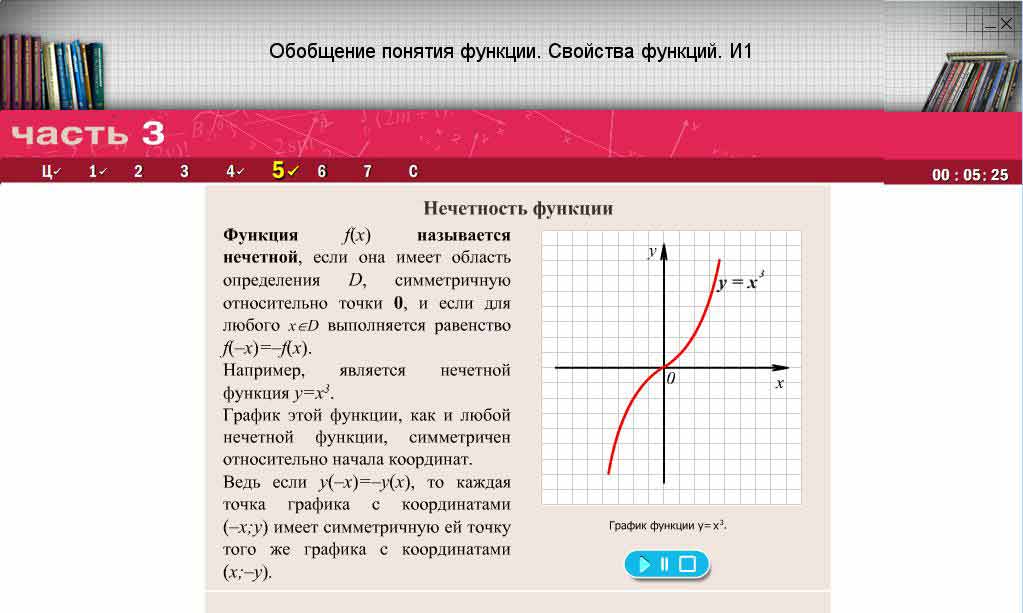 Обобщение понятия функции. Свойства функции. И31,3 страница выводится на доску через проекторИнтерактивная модель с CD «Функции и графики. Открытая математика 2.6.» ООО «Физикон» «Свойства функций», «прочитать» график по схеме исследования (фронтальная работа).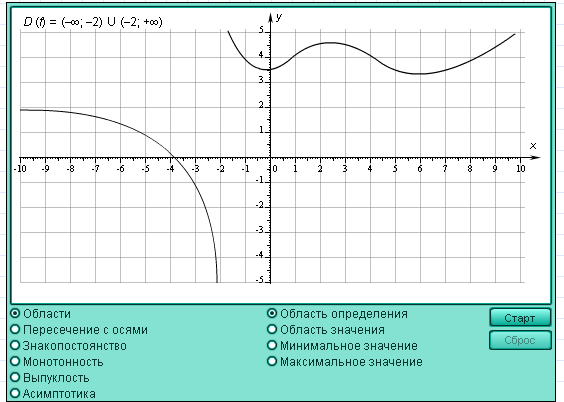 Учитель организует беседу с показом страниц модуля, ученики отвечают на вопросы учителя, например«какая точка называется точкой локального минимума», в случае неправильного ответа выбрать ссылку модуля.Далее вывести на экран интерактивную модель, учитель задает вопрос по схеме исследования, после ответа учеников, демонстрирует на модели и т.д.3. Тренинг-минимум3. Тренинг-минимумПриложение 1 (инструкция для ученика)Работа за компьютером. Выполнить заданияУчебные  модули ОМС ФЦИОР:Обобщение понятия функции. Свойства функции. И1.2,3 задания для самоконтроля Обобщение понятия функции. Свойства функции. И3.2, 4 задание для самоконтроляОбобщение понятия функции. К1Нахождение области значения. К2Статистика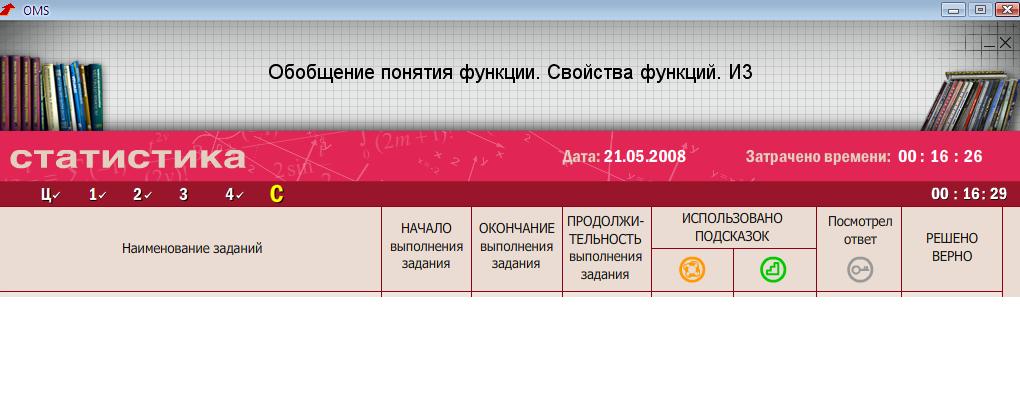 Рассаживаются за компьютеры по два человека, выполняют задания, при необходимости обращаются к справке, и подсказке решения. Учитель управляет самостоятельной работой.По окончании решения учитель проверяет результаты, используя статистику модуля.Диагностика, уточнение и углубление знаний1 группа ПрактикумМатериалы CD «Математика 5-11» Дрофа–ДОС для НФПК. 10-11 класс. Алгебра1.1. Понятие функции №4,51.2. Основные свойства функции № 1,2,4,5-7,10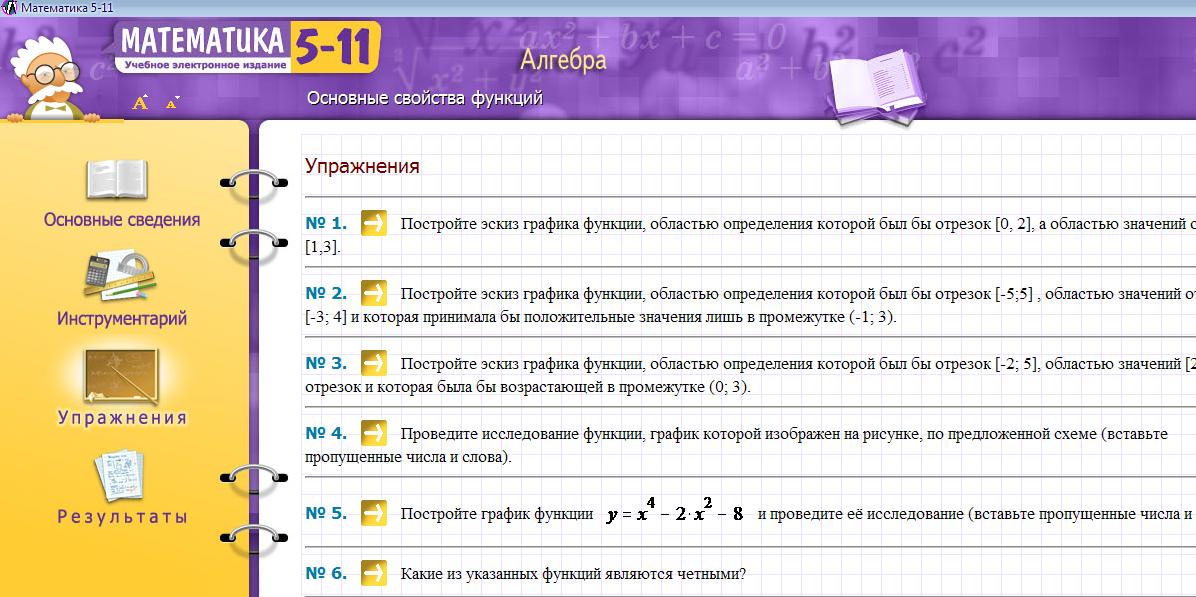 Ученики первой группы самостоятельно, руководствуясь инструкцией, за компьютером выполняют задания. Учитель отслеживает результат по журналу и корректирует решения отдельных учеников по ходу урока, что заметно повышает эффективность урокаДиагностика, уточнение и углубление знаний2 группа ЛекцияСтатьи Журнал «Квант, 2007/4», Единая коллекция  ЦОР. Множества значений функции. В статье представлены различные методы нахождения множества значений функции на конкретных примерах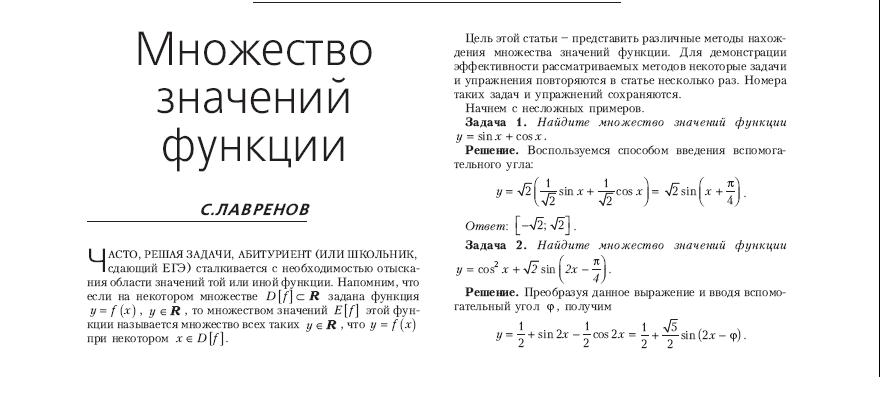 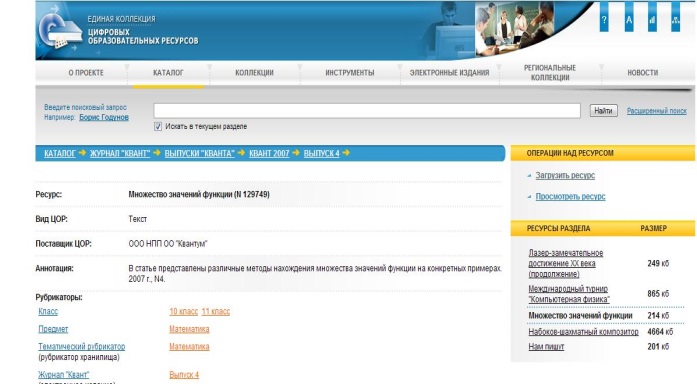 Журнал «Квант1976 /12. Периодические функции (N 91564). В статье приводятся примеры периодических функций и их основные свойства. АНО "Редакция журнала "Наука и жизнь" Периодичность функций (N 121248)Журнал «Квант 1977/7». Как возникло и развивалось понятие функция (N 91800). Прослеживается развитие понятия функции от его истоков до современности. Вторая группа учеников (сильных), работает с учителем.Так как происходит укрупнение дидактических единиц, то желательно применение опорных конспектов, учитель использует для подготовки материалы журнала «Квант».Ученики записывают решения примеров.6. Итог урока6. Итог урокаЗавершается работа беседой. На доску через проектор выводятся результаты практикума, раскрываются причины ошибок. Заслушать самооценки учащихся, их суждение о своей деятельности, их мнение о сложности работы. Ученики второй группы высказывают мнение о сложности работы, задают вопросы по материалам лекции.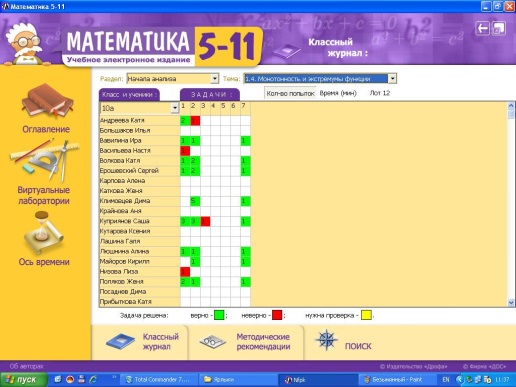 Завершается работа беседой. На доску через проектор выводятся результаты практикума, раскрываются причины ошибок. Заслушать самооценки учащихся, их суждение о своей деятельности, их мнение о сложности работы. Ученики второй группы высказывают мнение о сложности работы, задают вопросы по материалам лекции.7. Домашнее задание7. Домашнее задание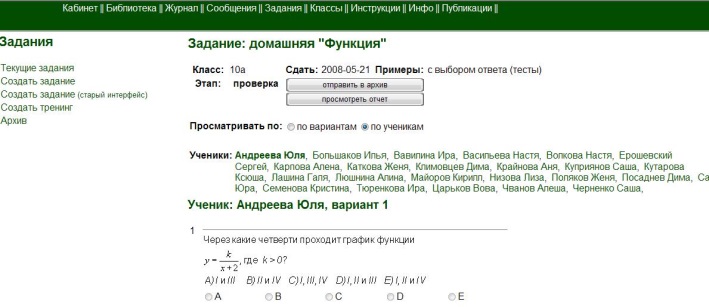 Приложение 2Дифференцированные задания с сайта «Подготовка к ЕГЭ»UzTest.ru и статьи журнала «Квант»8. Рефлексия8. РефлексияПодведение итогов урока. Самооценка в соответствии с целями урока.